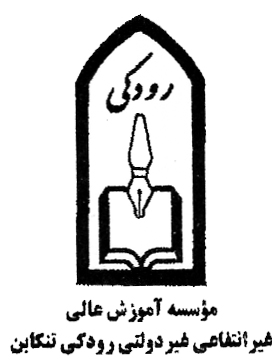 وزارت علوم و تحقیقاتموسسه آموزش عالی رودکیتنکابنغیردولتیگزارش کار آموزی –کارورزیمکان:	موضوع:استاد راهنما:استاد کارآموزی— کارورزی:تهیه کننده:ترم:سال:فرم خلاصه اطلاعات کارآموزی—کارورزی*توجه: در فرم خلاصه اطلاعات کارآموزی—کارورزی تاریخ شروع و پایان کارورزی قید گردیده که می بایست توسط استاد محترم کارآموزی—کارورزی مهر و امضا شود.امضاء استاد کارآموزی—کارورزی					تاریخ و مهر محل کارآموزی—کارورزیگزارش پیشرفت کارآموزی—کارورزی شماره ..........................فرم پایان کارآموزی-کارورزیتوجه: فرم فوق بدون مهر و امضای سرپرست کارآموزی—کارورزی و تایید استاد مربوطه فاقد ارزش می باشد.اینجانب.........................................دانشجوی رشته ........................................مقطع........................ورودی نیمسال.........سال تحصیلی...............با تعداد ...........واحد گذرانده و با معدل کل ................در نظر دارم درس کارآموزی با مشخصات زیر را در نیمسال ..............اخذ نمایم.خواهشمند است موافقت فرمایید.		*معرفی نامه نیاز دارد 	نیاز ندارد امضا دانشجو			نام و امضا استاد راهنما			نام و امضا مدیر گروهتاریخ					تاریخ					تاریختاریخ شروع کارآموزی:تاریخ پایان کارآموزی:مدت:............ساعتتوضیحات:..................................................................................................................................................................................................................................................................................................................................................................................نام و نام خانوادگی دانشجو:شماره دانشجویی:رشته/گرایش:مقطع تحصیلی:نام محل کارآموزی—کارورزی:آدرس و تلفن محل کارآموزی—کارورزی:عنوان و موضوع کارآموزی—کارورزی:نام و نام خانوادگی دانشجو:شماره دانشجویی:رشته/گرایش:مقطع تحصیلی:نام محل کارآموزی—کارورزی:آدرس و تلفن محل کارآموزی—کارورزی:عنوان و موضوع کارآموزی—کارورزی:استاد کارآموزی:سرپرست کارآموزی:تاریخ و امضاء دانشجو:استاد کارآموزی:سرپرست کارآموزی:تاریخ و امضاء دانشجو:روزهای کارآموزی-کارورزی:تاریخ شروع کارآموزی-کارورزی:تاریخ شروع کارآموزی-کارورزی:تاریخ پایان:نام و نام خانوادگی دانشجو:شماره دانشجویی:رشته/ گرایش:محل کارآموزی—کارورزی:استاد کارآموزی—کارورزی:سرپرست کارآموزی—کارورزی:موضوع کارآموزی—کارورزی:فعالیت های انجام شده:فعالیت های آتی:پیشنهادات:انتقادات:امضا دانشجو:فعالیت های انجام شده:فعالیت های آتی:پیشنهادات:انتقادات:امضا دانشجو:سرپرست کارآموزی—کارورزی                                                                                               تاریخ و امضای سرپرست کارآموزی--کارورزیسرپرست کارآموزی—کارورزی                                                                                               تاریخ و امضای سرپرست کارآموزی--کارورزیاستاد کارآموزی—کارورزی                                                      تاریخ و امضای استاد کارآموزی--کارورزیاستاد کارآموزی—کارورزی                                                      تاریخ و امضای استاد کارآموزی--کارورزیاستاد راهنما   تاریخ و امضای استاد راهنمااستاد راهنما   تاریخ و امضای استاد راهنمانام و نام خانوادگی دانشجو:شماره دانشجویی:رشته/گرایش:محل کارآموزی—کارورزی:استاد کارآموزی—کارورزی:سرپرست کارآموزی—کارورزی:موضوع کارآموزی—کارورزی:استاد کارآموزی—کارورزی:سرپرست کارآموزی—کارورزی:موضوع کارآموزی—کارورزی:استاد کارآموزی—کارورزی:سرپرست کارآموزی—کارورزی:موضوع کارآموزی—کارورزی:استاد کارآموزی—کارورزی:سرپرست کارآموزی—کارورزی:موضوع کارآموزی—کارورزی:استاد کارآموزی—کارورزی:سرپرست کارآموزی—کارورزی:موضوع کارآموزی—کارورزی:نظریات سرپرست کارآموزی—کارورزینظریات سرپرست کارآموزی—کارورزیعالی4خوب3متوسط2ضعیف1میزان علاقه به همکاری و فراگیریمیزان علاقه به همکاری و فراگیریکسب تجربه کاری و بکارگیری تکنیکهاکسب تجربه کاری و بکارگیری تکنیکهاارزش پیشنهادات کارورز جهت بهبود کارارزش پیشنهادات کارورز جهت بهبود کارکیفیت گزارش های کارآموز به واحد مربوطهکیفیت گزارش های کارآموز به واحد مربوطهحضور و غیاب و رعایت نظم و ترتیب در واحد مربوطهحضور و غیاب و رعایت نظم و ترتیب در واحد مربوطهپیشنهادات سرپرست کارآموزی جهت برنامه کاریتاریخ و امضا سرپرست کارآموزی-کارورزیتوضیحات:توضیحات:پیشنهادات سرپرست کارآموزی جهت برنامه کاریتاریخ و امضا سرپرست کارآموزی-کارورزینمره نهایی به حروفنمره نهایی به عددنام محل کارآموزی:..............................................................................................................................................................آدری و تلفن محل کارآموزی:..............................................................................................................................................شماره و تاریخ ثبت/شماره مجوز محل کارآموزی:.............................................................................................................مسئول مستقیم کارآموزی:.................................................................................................................................................شماره تلفن ثابت و همراه کارآموز:.....................................................................................................................................